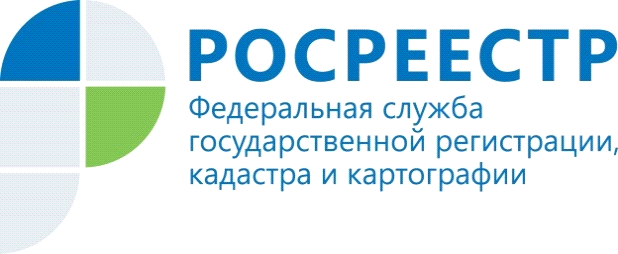 Управление Росреестра по Красноярскому краю фиксирует значительный рост электронной регистрации С начала 2019 года Управление Росреестра фиксирует  значительный рост поступивших в электронном виде заявлений на осуществление учетно-регистрационных процедур. По итогам прошедшей недели количество обращений впервые в этом году превысило тысячу.Статистика заявлений,  поступивших на осуществление учетно-регистрационных процедур в электронном виде в 2019 году:с 9 января по 13 января – 230 заявленийс 14 января по 20 января – 679 заявленийс 21 января по 27 января – 788 заявленийс 28 января по 3 февраля – 779 заявленийс 4 февраля по 10 февраля – 1189 заявленийОбращаем внимание граждан, что в связи с изменениями в законодательстве, с 1 февраля 2019 года нотариус обязан в течение одного рабочего дня подать в электронной виде документы об удостоверенной им сделке с недвижимостью в орган регистрации прав.  Теперь благодаря электронному взаимодействию Росреестра и нотариусов,  граждане могут оформить собственность в максимально короткие сроки. Пресс-службаУправления Росреестра по Красноярскому краю: тел.: (391) 2-226-767, (391)2-226-756е-mail: pressa@r24.rosreestr.ruсайт: https://www.rosreestr.ru «ВКонтакте» http://vk.com/to24.rosreestr«Instagram»: rosreestr_krsk24 